Примерные ориентиры нормального развития ребенкаРазвитие ребенка в период от рождения до семи лет протекает очень динамично. Родителям и педагогам  важно знать характеристики нормального развития малыша, для того чтобы создать условия, обеспечивающие полноценное проживание периода детства, и вовремя заметить отклонения в его развитии. Примерные показатели нормального развития ребенка (Гарбузов В.И.,1990)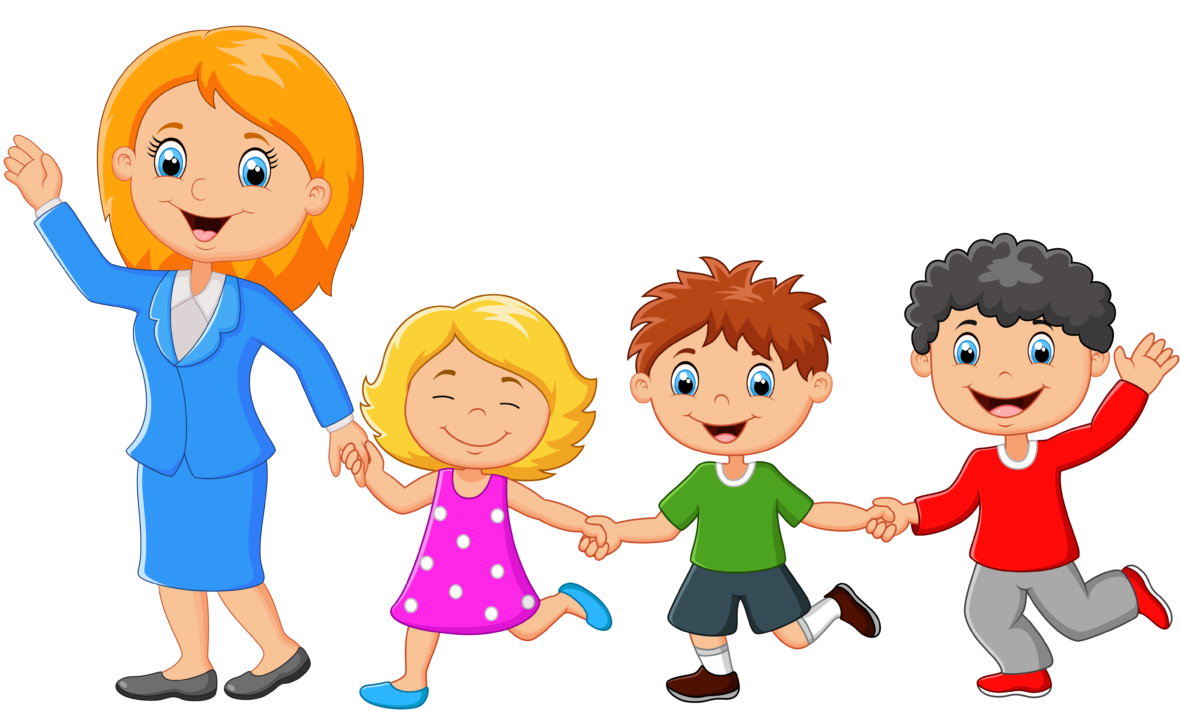 Возраст ребенкаПоказатели психического развитияК 1 годуРебенок использует 7-14 слов, сосредоточенно занимается одним делом до 15 мин, усваивает смысл слова «нельзя», начинает ходить (+/- 2 мес).К 1,5 годамСловарный запас ребенка составляет 30-40 слов, он хорошо ходит, узнает и показывает изображения предметов на картинках, хорошо понимает обращенную к нему речь. Основные вопросы ребенка –кто? что?К 2 годамСловарный запас 300-400 слов, основные вопросы ребенка – что это? кто это? Осваивает существительные, местоимения, прилагательные, наречия, глаголы. Формируется фразовая речь (у девочек часто к 1,5 годам). Наличие вопросов свидетельствует о хорошем умственном развитии ребенка. Рисует линии, зажав карандаш в кулаке, строит башню из кубиков.К 2,5 годамСловарный запас составляет порядка 1000 слов. Появляются ориентировочные вопросы где? куда? откуда? когда? В этом возрасте задержка речевого развития должна настораживать в отношении подозрения на задержку психического развития или глухоту.К 3 годамПоявляется вопрос вопросов – почему? Ребенок пересказывает услышанное и увиденное, если ему помочь наводящими вопросами. Использует сложносочиненные, и даже сложноподчиненные предложения, что свидетельствует об усложнении его мышления. Понимает, что такое один, мало, много, различает левую и правую стороны. По одной характерной детали может узнать целое: по ушам – зайца, по хоботу – слона.К 3,5 годамОсваивает конструирование, появляются элементы планирования. Появляются элементы сюжетно – ролевой игры с предметами и несколько позже -  со сверстниками. Ребенок эмоционален: самолюбив, обидчив, радостен, печален, доброжелателен, враждебен, завистлив, способен к сочувствию.К 4 годамСпособен понять то, что еще не видел сам, но о чем ему толково рассказали. Сочиняет простой, но достаточно подробный рассказ по картинке, осмысленно заканчивает начатое взрослым предложение, способен к обобщению и подведению под понятие. Основной вопрос – почему? (у ребенка с задержкой психического развития преобладают вопросы что? где? куда?). Появляется сюжетно – ролевая игра со сверстниками. Может заниматься одним делом до 40 – 50 минут.К 4,5 годамСпособен ставить цель и планировать ее достижение. Задает вопрос – зачем?К 5 годамРебенок умеет назвать свои фамилию, имя, отчество, возраст, адрес, транспорт, идущий к дому. Умеет пользоваться конструктором, собрать игрушку по схеме. Может нарисовать человека со всеми частями тела.С 5,5 летРебенку доступны все виды обучения.К 6 годамСловарный запас составляет около 4000 слов. Ребенку доступен смысл простых пословиц и поговорок, он легко видит сюжетную связь картинок и составляет по ним рассказ. Без затруднений обобщает и вычленяет предметы, решает простые арифметические задачи. Знает много игр, умеет выдумывать сюжет. Ориентируется в пространстве, времени (вчера, сегодня, завтра), в отношениях между людьми. Изображая человека, рисует шею между головой и туловищем, одежду, обувь. 